                                                                                                                                                   ____            ҠАРАР                                                           ПОСТАНОВЛЕНИЕ         20 декабрь 2019 йыл                  № 122                  20 декабря 2019 годаО признании утратившим силу постановление Администрации сельского поселения Камеевский сельсовет муниципального района Мишкинский район Республики Башкортостан от 17.06.2019 г. № 61/1 «Об утверждении Административного регламента предоставления муниципальной услуги «Присвоение (уточнение) и аннулирование адреса объекту адресации» администрацией сельского поселения Камеевский сельсовет муниципального района Мишкинский район Республики Башкортостан»В соответствии с Федеральным законом от 27 июля 2010 года № 210-ФЗ «Об организации предоставления государственных и муниципальных услуг» (далее – Федеральный закон № 210-ФЗ), постановлением Правительства Республики Башкортостан от 22 апреля 2016 года № 153 «Об утверждении типового (рекомендованного) перечня муниципальных услуг, оказываемых органами местного самоуправления в Республике Башкортостан» Администрация сельского поселения Камеевский сельсовет муниципального района Мишкинский район Республики Башкортостан п о с т а н о в л я е т:	1. Признать утратившим силу постановление Администрации сельского поселения Камеевский сельсовет муниципального района Мишкинский район Республики Башкортостан от 17.06.2019 г. № 61/1 «Об утверждении Административного регламента предоставления муниципальной услуги «Присвоение (уточнение) и аннулирование адреса объекту адресации» администрацией сельского поселения Камеевский сельсовет муниципального района Мишкинский район Республики Башкортостан».2. Настоящее постановление обнародовать на информационном стенде в здании администрации сельского поселения Камеевский сельсовет по адресу: с.Камеево, ул. Центральная, д. 1 и на официальном сайте Администрации сельского поселения Камеевский сельсовет муниципального района Мишкинский район Республики Башкортостан http://mishkan.ru/ в разделе Камеевский сельсовет.3.   Контроль за исполнением настоящего постановления оставляю за собой.Глава сельского поселенияКамеевский сельсовет муниципального районаМишкинский районРеспублики Башкортостан                                                             Г.А. БайдимировБашҡортостан РеспубликаhыМишҡә районымуниципаль районыныңҠәмәй аулы советыАуыл биләмәтhеХәҡимиәте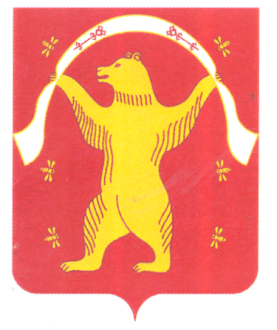 АдминистрацияСельского поселенияКамеевский сельсоветМуниципального районаМишкинский районРеспублики Башкортостан